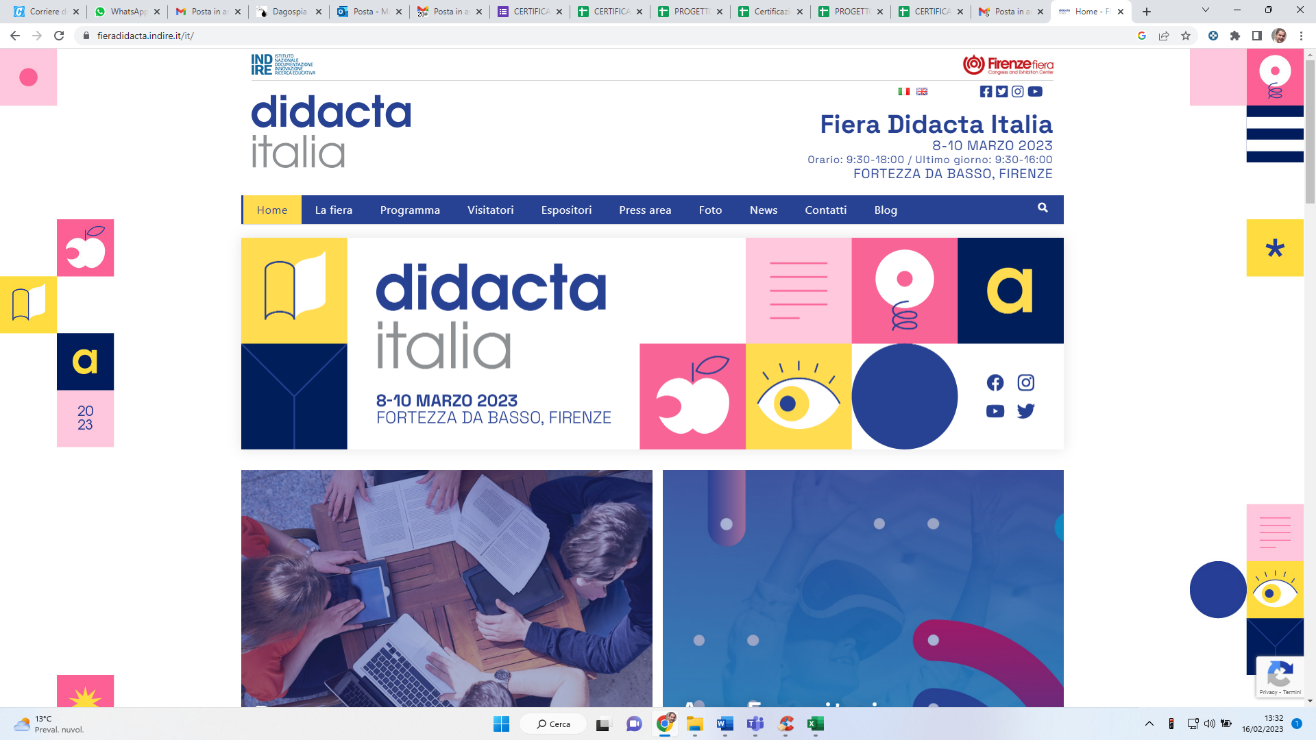 Eventi Unioncamere inseriti nel programma scientifico Validi per il rilascio di attestato di frequenza attività formativa:Certificazione delle competenze per gli Istituti alberghieri: dalla didattica per competenze alla coprogettazione di percorsi di alternanza di qualità9 Marzo 09:30-11:00 Sala: Immersiva I6 - Pad. Spadolini Piano AtticoIl seminario ha l’obiettivo di promuovere la certificazione delle competenze degli studenti maturate in contesti non formali per la filiera professionale del turismo. Si parte dalla proposta di una nuova metodologia didattica, basata sulle competenze, centrata sulla coprogettazione di esperienze di qualità svolte in contesti aziendali sicuri e finalizzata alla certificazione di parte terza valorizzabile, nella forma di open badge, nel CV dello studente. in collaborazione con Rete Re.Na.I.A. e INDIRE.RelatoriCesare Molinari, rappresentante Rete Re.Na.I.A.Elisabetta Mughini, INDIREModera Claudio Gagliardi, Vice Segretario generale UnioncamerePer prenotarsi e partecipare CLICCARE QUICertificazione delle competenze: dalla didattica per competenze alla coprogettazione di percorsi di qualità per le filiere meccatronica e moda9 Marzo 12:00-13:00 Sala: Seminari S8 - Palazzina Lorenese 1 PianoIl seminario ha l’obiettivo di promuovere la certificazione delle competenze degli studenti maturate in contesti non formali per la filiera della meccatronica e del tessile abbigliamento moda. Si parte dalla proposta di una nuova metodologia didattica, basata sulle competenze, centrata sulla coprogettazione di esperienze di qualità svolte in contesti aziendali sicuri e finalizzata alla certificazione di parte terza valorizzabile nel CV dello studente.RelatoriImerio Chiappa, in rappresentanza della rete degli Istituti della Meccanica Meccatronica Automazione (M2A) e della rete degli Istituti dei settori Tessile, Abbigliamento e Moda (TAM)Maria Chiara Pettenati, INDIREModeraMarco Damiano, UnioncamerePer prenotarsi e partecipare CLICCARE QUICertificazione delle competenze: dalla formazione in aula alla coprogettazione di esperienze aziendali di qualità per gli ITS Academy 9 Marzo 14:00-15:00 Sala: stand Unioncamere (G28 Padiglione Arsenale)Il seminario intende promuovere la certificazione delle competenze degli studenti maturate in contesti non formali per la filiera di istruzione professionalizzante, fino al livello terziario. Si propone una metodologia didattica innovativa, basata sulle competenze, con la coprogettazione di esperienze di qualità in contesti aziendali sicuri in sinergia tra scuole e sistema ITS Academy finalizzata alla certificazione di parte terza valorizzabile, nella forma di open badge, nel CV dello studente.RelatoriGiorgio Spanevello, rappresentante Rete ITS ItaliaAntonella Zuccaro, INDIREModeraAntonio Romeo, UnioncamerePer prenotarsi e partecipare CLICCARE QUICertificazione delle competenze imprenditive: dalla didattica per competenze alla coprogettazione di percorsi di alternanza per Istituti agrari9 Marzo 16:00-17:00  Sala: Seminari S8 - Palazzina Lorenese 1 PianoIl seminario ha l’obiettivo di promuovere la certificazione delle competenze imprenditive degli studenti maturate in contesti non formali per la filiera agricola/agroalimentare. Si parte dalla proposta di una nuova metodologia didattica, basata sulle competenze, centrata sulla coprogettazione di esperienze di qualità svolte in contesti aziendali sicuri e finalizzata alla certificazione di parte terza valorizzabile nel CV dello studente.RelatoriPatrizia Marini, Presidente della rete Re.N.Is.A.Andrea Poltronieri, esperto di progettazioneModeraClaudio Gagliardi, Vice Segretario generale di UnioncamerePer prenotarsi e partecipare CLICCARE QUIL’orientamento per una società che cambia – L’esperienza in Germania e le proposte di innovazione dell’orientamento in Italia10 Marzo 11:30-13:00  Sala: Convegni C1 - Teatrino LoreneseProgramma Saluti del Ministro dell’Istruzione e del Merito Prof. Giuseppe ValditaraRelatori:Brigitte Scheuerle – Direttrice della formazione professionale della Camera di Commercio e Industria di Francoforte/Portavoce della formazione professionale di tutte le Camere di Commercio della Regione dell’Assia.Giovanni Brugnoli – Vice Presidente Confindustria/Capitale UmanoModeraAnna Paola Concia – Coordinatrice del Comitato Organizzatore di Didacta ItaliaIl convegno è in collaborazione con Unioncamere Nazionale e ITKAM (Camera di Commercio italiana per la Germania)Per prenotarsi e partecipare CLICCARE QUI